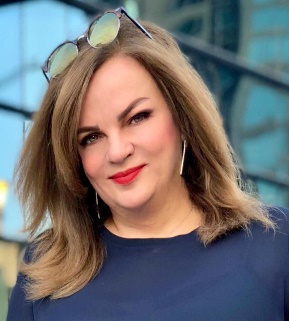 Curriculum vitaeBousainaElectrical Engineering Manager           E-mail address: bousaina.380191@2freemail.com Objective Electrical Engineering Manager Position within a progressive reputed organization, which facilitates professional growth and utilization of my qualifications and experience, while embracing new methodologies and strategies to remain competitive in the marketPersonal & Professional Profile More than 18 years of extensive professional experience in the field of Electrical Engineering.Capable, self-motivated and result oriented professional with ability to work with client and contractor as a strong team member.A determined and enthusiastic person with the ability to interface cordially at all levelsA self-starter, quick learner and able to handle multiple tasksAbility to work under tremendous work pressure with ease and efficiencyLeading and dealing effectively in a multicultural environmentMembership of society of ENGINEERS – UAE Educational & Professional QualificationCertificate Course in English/ Arabic Typing from Nadia Training Institute, Dubai, UAE - 1996Computer Course from Nadia Training Institute, , UAE – 2001MS Word, MS Excel, AutoCAD R-2000Bachelor of Technology  in Electrical Engineering from Power Branch Tishreen University, Syria – 1988Professional ExperienceAug 2015 to present                                                                 JLA engineering consultant Abu Dhabi-UAE                                                                                              Head of electrical design department Ability to prepare staffing schedules, project budget hours and work plans interfacing with team members and management personal to ensure smooth execution the project.Managing a team of Electrical engineers proficient in Electrical systems 
Responsible for the IT, Telecom, ELV, Electronic Security and Fire Alarm systems design contents as assigned together with its follow-up for Authorities and Client's approval.Responsible for chairing coordination meetings with the client and developer  to ensure that the intended design is implementedCoordination with other Discipline Engineers (Architectural, Structural, Mechanical and Electrical) as applicable Project Management Duties.Responsible for the design of the IT, Telecom, ELV, Security and Fire Alarm services.Participation in design meetings and workshops. If required.Preparation of meeting records, design and design progress reports.Coordinate with design managers undertaking close-out work in all stages of the design developmentValidate & check design drawings for IT/ Communications Systems & Security construction phases of the project.Assisting and coordinating with Architectural, Structural, Mechanical and Electrical design teams in maintaining design quality and project schedule with respect to Communications, Life Safety and Automated Systems. Duties and Responsibilitiescoordinated with all authorities for approval (ADDC, Civil Defence, Etisalat, Du, UTT)Utilise computer software/analysis tools such DIAUX, AutoCAD 2016, REVIT16.  Professional ExperienceMarch 2014 to July 2015                                               Alturth engineering consultant Dubai-UAE                                                                                         Senior electrical design engineer JOB PROFILE Proses strong electrical design experience of 11KV networks, 440 Volt distribution system, low voltage system, security, CCTV, fire alarm, and BMS systems as well as data/voice structured cabling, lighting, design lighting control and Lightning protection .Use  of computer software/analysis tools as DIALUX  , AutoCAD 2014Prepared electrical specifications, BOQ.  coordinated with all authorities for approval (DEWA, Civil Defence, Etisalat, Du)Professional ExperienceDecember 2011 to January 2013                                       The Syria trust for developments Damascus Syria                                                                                     Senior electrical engineer in Project Managements                                                                                               Unit of Massar Rose project JOB PROFILE In association with the Design manager, manage the electrical and IT/AV design activities of the entire project. (Team leader) this includes thorough documents technical reviews and follow up with consultants for scope and design compliance. Co-ordination of affective and management of electrical construction activities including all technical submittals process (material submittals, method statements, shop drawings, commissioning and Handover. In association with the consultants and client, identify latest proven technologies suitable for use on the project. Preparing list of base and alternative manufacture. Chair regular progress/technical meetings and workshops with contractor, vendors and consultant. To assist the contractor in providing strategy and tender documents for electrical, and Technical Review of the tender and commercial proposals put forward.Professional ExperienceOctober 2009 to October 2011                                             JLA international engineering llc Abu Dhabi U.A.E.                                                                                        Senior electrical design engineerJOB PROFILE Prepare design review for low voltage system, security, CCTV, fire alarm, and BMS systems as well as data/voice, video intercom, telecommunication, lighting control, public address system, central battery, lightning protection.Co-ordinate with the all authorities for approval. ( ADWEA, Civil defence Etisalat and Du  for sharing GSM system)Site senior electrical engineer review, approved and processed all electrical technical submittals and materials, shop drawings and as built drawings.Received/action request for information (RFI) that apply to electrical work.Monitored and controlled the day to day activities of the electrical inspector’s site work inspection as well as inspection of the material delivered at contractor’s store.Witnessing of factory inspections for HV system and low voltage panels MDB,SMDB and FDB including megar test and insulation test. .Professional ExperienceOctober 2007 Till September 2009	       M/s.Pell Frischmann Conseco international LTD DUBAI, U.A.E.                                                                             Electrical Team leader JOB PROFILE Provide design decisions and recommendations, both complimenting and leading the electrical design team.Certify design of all towers, commercial, large mixed use, developments, hospitality, and residential projects.Possess strong electrical design experience of 11KV networks, 440 Volt distribution system, low voltage system, security, CCTV, fire alarm, and BMS systems as well as data/voice structured cabling, lighting, design lighting control and Lightning protection .Utilise computer software/analysis tools such DIAUX and ECODIAL 3.3 , AutoCAD 2010  Professional Experience August 2006 till September 2007	             M/s.HYDRO Engineering consultant DUBAI, U.A.E.                                                                                   Senior Electrical DesignerJOB PROFILEPosses strong electrical design experience of 11KV networks, 440 Volt distribution system, low voltage system, security, CCTV, fire alarm, and BMS systems as well as data/voice structured cabling, lighting, design lighting control and Lightning protection .Use  of computer software/analysis tools as DIALUX  , AutoCAD 2008  Familiar with NFPA, 70, 72,101, British Standard BS7671, IEE wiring regulation.Prepared specifications, coordinated with all authorities for approval.Professional ExperienceMay1999- till July. 2006                                         M/s. Al Hamad Contracting Company, Sharjah, U.A.E.		   Electrical designerJOB PROFILE Involved in Electrical Design.Inspected Low Voltage electrical installation to ensure compliance with company specifications and regulations.Verified method of work conforming to specifications and approved drawingsAssured  that proper materials are supplied at the site and ensured quality assurance, monitored project execution on a regular basisInspected equipment’s and tools at site to ensure safe and efficient operation.Co-ordinating with contractor’s safety officers to comply with safe work practices and procedures, conducted safety inspection at randomLiaised with client as and when required and furnished technical clarificationsPrepared technical documentation, submittals and verified all built drawings, operations and maintenance Manuals Coordinated with drafting section for drawings and  production during executionEvaluated and released monthly bills of contractorCarried out pre-commissioning tests and post-energy station tests.Major Projects handled Al Shams towers ( 3B+3 towers 19th +21th+22nd ) Al Reem island Abu Dhabi .(Design & supervision)12 Villas mock-up in al Falah Abu Dhabi.( Supervision )Al Fahid Project Yas island Abu Dhabi ( 284 villas+ mixed use +11 residential buildings) .(Design)C70,C78 towers 3B+7 and 3B+8 in Rawdat Abu Dhabi .( Supervision )Al Nahayan Building (G+4) .(Design & Supervision)Al Nahayan Palace .(Design & supervision)Al Shams towers  ( B+ 15th  ) Al Reem island Abu Dhabi .(Design)Al Nhayan palace Abu Dhabi .(Design & supervision)Olgana tower (2B+G+3P+42 levels) residential bldg in Dubai Alsufoh.Karama bldg  (G+M+2 ) residential bldg in Dubai Alkarama.DEWA ACADIMY  (G+4 )  bldg in Dubai Al hudaibaMassar Rose (B+G+11 levels discovery exhibitions) in Damascus Syria.Alrayyana  ( 33 residential building G+4,G+6,G+10, mosque and community centre )Khalifa city Abu Dhabi.Al Zeina -Abu Dhabi Al Raha beach ( 7 type of luxury residential building )Al musaffah labour accommodation- Abu Dhabi (6 type of blocks plus dining areas and mosqueG+28 Tower (B+G+M+21) offices Al BarshaLife Style Project (luxury villas, residential buildings, shopping mall, mosque, hotels and labour accommodation)6B+G+106 Residential tower Marsa Dubai .Bin Kamil Shopping Centre (Shop drawings) National Paint 9 Zones ( Design and Shop drawing) Rosary School (Design and Shop drawings)Al Buhaira Tower (shop drawing for 3B+G+40) ( Design and Shop drawing) Dubai Internet City (two Towers Hotel and Furnished Apartments (Design all Electricals products for 5 Star Hotel Electrical System)Dubai TV Studio (Design and Shop Drawings)Orthopaedic Specialty Hospital and Specialty Clinic Centre 3B+G+M+7floos Dubai Health Care City,(Design and Shop Drawings)Bahrain financial harbour Studio (Design and Shop Drawings), Bahrain.Personal Details	Date of Birth:	15 January 1968Nationality:	LebaneseMarital status:	Single  Visa Status:		Residence Visa Driving Licence:		Holding a valid UAE driving licenceReferencesWill be readily furnished upon request 